Stichting Vrijwillige Hulpdienst Graafstreek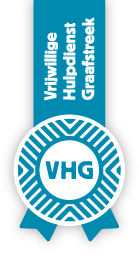 BELEIDSPLAN 2022, 2023, 2024NAAM, ADRES EN CONTACTGEGEVENSStichting Vrijwillige Hulpdienst Graafstreek (afkorting naam stichting V.H.G.)Burgemeester Dekkingstraat 1, kantoor A 56, 2971 AC  BleskensgraafTelefoon		: 0184-69 87 80, mob. 06-?Internet		: www.stichtingvhg.nlEmail			: info@stichtingvhg.nlBankrekening		: NL73RABO 0342 7363 10KVK-nummer		: 41118345RSIN-nummer		: 815490306De Stichting heeft een ANBI erkenning.1.INLEIDINGVoor u ligt het meerjaren beleidsplan van de Stichting Vrijwillige Hulpdienst Graafstreek (V.H.G.)Dit beleidsplan is het strategisch document dat lijnen uitzet voor ons werk:  periode 2022 -2024.Het is tot stand gekomen door gesprekken met bestuursleden, coördinatoren, vrijwilligers en cliënten van de V.H.G.De veranderende maatschappelijke ontwikkelingen en trends vormen de basis voor de speerpunten van de komende drie jaar. De V.H.G. wil investeren in uitbreiding van haar activiteiten in de ‘nuldelijnszorg’, door meer vraag-gestuurde diensten te gaan verlenen en door verbreding van ons aanbod. De V.H.G. vindt het belangrijk om duidelijk te maken welke rol zij hierin speelt en wat de organisatie betekent voor de gemeente Molenlanden.2. HET DOEL EN DE ACTIVITEITEN VAN DE STICHTING VRIJWILLIGE HULPDIENST GRAAFSTREEKDe Stichting is werkzaam in 10 dorpen binnen de gemeente Molenlanden. De Stichting Vrijwillige Hulpdienst Graafstreek werd in 1978 opgericht met als doel:“hulp en diensten te verlenen aan ouderen en andere hulpbehoevende personen, wanneer familie of buren daartoe niet in de gelegenheid zijn of wanneer er behoefte is aan directe hulp in afwachting van professionele hulpverlening”.De Vrijwillige Hulpdienst Graafstreekbezorgt ‘Tafeltje dekje’ maaltijden in de 7 dorpen van de voormalige gemeente Graafstroom en tevens in Streefkerk, Nieuw-Lekkerland en Kinderdijk;biedt Sociale alarmering aan in de dorpen van de voormalige gemeente Graafstroom met ca. 50 aansluitingen en een veelvoud aan alarmopvolgers;organiseert en coördineert de ‘Open Eettafel’ in Goudriaan/Ottoland, Brandwijk/Molenaarsgraaf, Wijngaarden en Oud-Alblas;verleent kortdurende (niet medische) hulp;verzorgt de coördinatie en uitvoering van het Signalerend Huisbezoek voor inwoners van Molenlanden van 75+;participeert in een klussendienst (Klus-voor-mekaar);biedt mantel/respijtzorg op aanvraag.Onze Stichting heeft geen winstoogmerk en de kosten worden gedekt uit opbrengsten, subsidies, schenkingen en sponsoren.3. VISIE EN MISSIEVISIE De V.H.G. wil een stabiele, herkenbare en toegankelijke vrijwilligersorganisatie zijn voor kwetsbare inwoners van de gemeente Molenlanden. De activiteiten zijn gericht op het bevorderen van de participatie, de zelfredzaamheid en het welzijn van de inwoners. De kwetsbare doelgroepen, met name de oudere inwoners, hebben onze speciale aandacht. De V.H.G. wil deze visie verwezenlijken door: een samenhangend, vraaggestuurd, innovatief en aantrekkelijk aanbod van diensten en activiteiten; samen te werken met betrokken vrijwilligers; een gedegen, vernieuwende en ontwikkelingsgerichte organisatie te zijn; een goede samenwerking met de gemeente Molenlanden, Stichting Present en enkele andere stakeholders. De basis voor goede dienstverlening wordt gevormd door duidelijke communicatie met cliënten, vrijwilligers en (medewerkers van) het bestuur van de gemeente Molenlanden. Flexibiliteit, efficiënt omgaan met financiën en het leggen en in stand houden van relaties zijn kenmerken van de organisatie. MISSIE De V.H.G. ziet zichzelf als een ondernemende stichting die zich manifesteert als de belangenbehartiger en ondersteuner van de kwetsbare inwoners. Haar doel is het bieden van ondersteuning aan en begeleiding van de mensen, die hulp nodig hebben. De V.H.G. heeft in ieder dorp een coördinator voor ‘Tafeltje dekje’, sociale alarmering en hulpverlening, die de cliënten bezoekt en aanspreekpunt is. Daar waar nodig wordt maatwerk geleverd. De V.H.G. is daarbij wel gericht op samenredzaamheid (gebruik van eigen kracht van de burger en van de buurt, het dorp waarin mensen wonen). 4. PERSPECTIEF IN HET KADER VAN MAATSCHAPPELIJKE ONTWIKKELINGEN (o.m. de mogelijkheden om zelfstandig te blijven wonen)De wereld van het welzijn is volop in beweging: de relatie met de burgers en hun organisatie verandert, de rijksoverheid decentraliseert op grote schaal taken naar gemeenten en de beschikbare middelen nemen af.Er vindt een verschuiving plaats van het gevoel van ‘recht hebben op’ naar uitgaan van ‘eigen kracht’. Ons aanbod is er concreet ook op gericht dat mensen ondersteund worden om zo lang mogelijk thuis te kunnen blijven wonen en functioneren. In Hoofdstuk 1 staan de activiteiten genoemd om dit te realiseren:We zien verschuivingen van de behoeftes binnen de doelgroepen.Mogelijke veranderingen:De innovatieve telecommunicatie-technieken voor sociale alarmering zullen in de komende jaren leiden tot investeringen in nieuwe/andere apparatuur. Er zijn op dit (domotica) gebied al meer mogelijkheden aanwezig. Valdetectie is een pilot, die gekoppeld is aan de alarmeringstoestellen.Ook is een ontwikkeling te verwachten bij  maaltijdendienst Tafeltje dekje in de richting van keuze menu’s, waarbij gedifferentieerd wordt qua prijs, soort maaltijd en tijd (zelf opwarmen)De nuldelijnszorg (daar waar geen professionele hulp geboden kan worden) zal vanuit de sociale teams steeds beter doorgeleid worden naar de welzijnsinstellingen.Het Signalerend Huisbezoek 75+ zal anders ingericht en georganiseerd gaan worden.Verbreding van ons aanbod zal onderzocht moeten worden:Activiteiten en dienstverlening:boek aan huis dienst (vanuit servicepunt in Graafzicht);boodschappendienst;klussendienst;zorgvervoer;thuiszorg;mantel/respijtzorg.Advies en informatie (daar waar mogelijk in samenwerking met andere instellingen:serviceloket (op het V.H.G. kantoor);hulp bij het invullen van formulieren;hulp bij administratie (gedeeltelijk ondergebracht bij de Regionale Sociale Dienst);voorlichting en preventie;mantelzorg;5. VRIJWILLIGERSWERK De medewerkers van de Vrijwillige Hulpdienst zijn allen vrijwilligers (ca. 110), de Stichting heeft geen betaald personeel in dienst. Geen van de bestuurders of vrijwilligers ontvangt enige vorm van beloning maar wel worden kosten van de taakvervulling vergoed.Onze uitgangspunten voor de vrijwilligers zijn:respectvol omgaan met elkaar, regelmatig waardering uitspreken en minimaal 1 x per jaar iets voor de vrijwilligers organiseren;niet teveel regels;vertrouwen geven;ruimte/vrijheid geven om ‘nee’ te zeggen;respect en waardering moet zichtbaar zijn;vrijwilligerswerk moet functie hebben, belangrijk zijn in het dorp/stad waarin geleefd wordt.We laten onze vrijwilligers merken dat ze belangrijk zijn voor onze organisatie en ze krijgen erkenning voor wat ze doen. Zij worden nauw betrokken bij het beleid.We organiseren een jaarvergadering voor al onze vrijwilligers, waarin wij als bestuur verantwoording afleggen over het voorgaande jaar (activiteiten, financiën en nieuwe initiatieven)We zorgen voor korte lijnen en het is duidelijk wie aangesproken kan worden.Het bestuur bestaat per heden uit de volgende personen:de heer J. de Kruijk, voorzitter;de heer E. Hamerpagt, penningmeester;mevr. B. den Besten-van Eijl, 2e penningmeester;mevr. B.R. Resseler-Vink, secretaris;mevr. M. van Mil, 2e secretaris;mevr. M. de Vries-Klein;de heer A. Verhaar;de heer P. School.6. ORGANOGRAM COÖRDINATOREN 7. PUBLICITEIT Regelmatig staat de V.H.G. met artikelen in de lokale weekkrant ‘Het Kontakt’.Ook wordt met enige regelmaat een advertentie in deze krant en een Kerkbode geplaatst om aandacht te vragen voor onze activiteiten en diensten. De V.H.G. beschikt over een website www.stichtingvhg.nl waarop alle relevante informatie vermeld staat.Verder wordt bekendheid gegeven aan onze werkzaamheden door ‘mond-op-mond-reclame’.8. SPONSOREN EN GIFTEN Jaarlijks ontvangt de Stichting subsidie van de gemeente Molenlanden.Regelmatig schenken bedrijven ons in natura materialen of drukwerk.Ook ontvangt de V.H.G. soms van instellingen financiële ondersteuning.De V.H.G. is een ANBI-instelling.9. BEHEER VAN VERMOGENHet vermogen is gevormd uit exploitatieoverschotten uit voorgaande jaren. Het vermogen dient als buffer voor schommelingen, bijzondere uitgaven en/of vervanging van materialen.10. WINSTOOGMERK, BELONING, VERMOGEN EN JAARREKENINGCONTROLEDe Stichting werkt zonder winstoogmerk. Geen van de bestuurders of vrijwilligers ontvangt enige vorm van beloning. Wel kunnen kosten van de taakvervulling worden vergoed.Het Bestuur ziet er op toe dat de geldstromen goed worden beheerd en worden aangewend om de doelstelling van de Stichting te bevorderen. De jaarrekening wordt jaarlijks opgesteld door Brandwijk & Kon, accountants – belastingadviseurs.Jaarlijks brengt ook de kascontrolecommissie verslag uit op de jaarvergadering.Het financieel verslag en het jaarverslag wordt beschikbaar gesteld aan gemeente Molenlanden in het kader van verantwoording van o.a. Welzijnstaken uitgevoerd in gemeente Molenlanden.Bleskensgraaf, mei 2021J. de Kruijk (voorzitter);E. Hamerpagt (penningmeester)B.R. Resseler-Vink (secretaris)